О работе органов загса Мостовского района в 2022 году	По итогам 2022 года в Мостовском районе было зарегистрировано 138 рождений. Основная регистрация родившихся произведена отделом загса Мостовского райисполкома (совершено 104 записей актов). Среди сельских исполнительных комитетов лидируют по количеству зарегистрированных рождений Мостовский, Лунненский и Песковский сельские исполнительные комитеты, где совершено, соответственно, 14 и по 5 записей актов о рождении.	Органами загса района зарегистрировано установление отцовства в отношении 16 детей.	Отделом загса Мостовского райисполкома зарегистрировано 88 браков.  Всего в районе зарегистрировано 93 брака. Из указанного количества браков зарегистрировано с участием иностранных граждан - 8 браков. Средний возраст вступления в брак в 2022 году: мужчин - 33 года, женщин – 30 лет.Минимальный возраст вступления в брак в 2022 году:мужчин – 18 лет, женщин – 17. Максимальный возраст вступления в брак в 2022 году:мужчин – 68 лет, женщин – 67. 	В 2022 году отделом загса Мостовского райисполкома произведена регистрация расторжения 15 браков.         Средний возраст расторгающих брак:          мужчин – 46 лет, женщин – 44.Отделом загса Мостовского райисполкома зарегистрировано 7 перемен фамилии.О зарегистрированных рождениях в 2022 году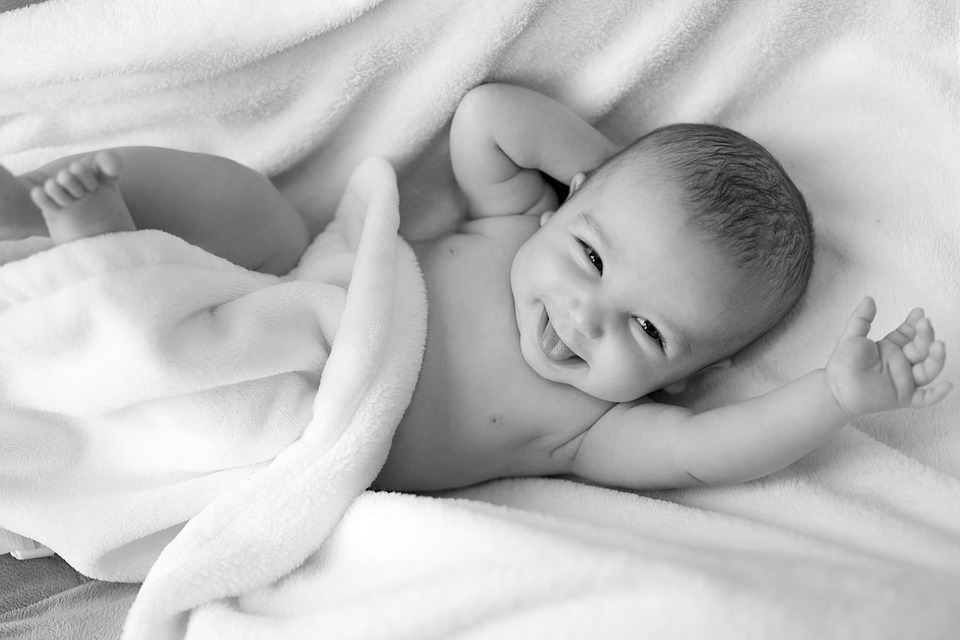 В 2022 году отделом загса Мостовского райисполкома и сельскими исполнительными комитетами района зарегистрировано 138 новорожденных. Из них в городе родилось 104, на селе – 34 малыша. Мальчиков появилось на свет на 8 больше, чем девочек (73 и 65).  Зарегистрированы 2 двойня.	Большинство семей пополнилось вторым ребёнком (47), первым и третьим (44 и 32 соответственно). 8 малышей стали четвёртыми у своих родителей, шестеро – пятыми, один ребёнок родился шестым. Что касается возраста родителей, то самым молодым маме и папе исполнилось 15 и 18 лет соответственно. Самой старшей мамой стала 44-летняя женщина, а самому старшему отцу исполнилось 57 лет. Средний возраст матерей за 2022 год составил 27 лет, отцов – 31 год.Самое популярное женское имя в 2022 году - София. Этим красивым именем назвали 5 девочек. Популярны были также Дарья, Ева, Мария. Что касается мужских имён, то в прошлом году лидировали Артём (7), Евгений (6), Тимофей (5). Некоторые родители назвали ребёнка уникальным, редким именем.  У девочек это Мия, Ника, Севиль, Даниэла, Каролина. Ряды мостовских мальчиков пополнили малыши по имени Эмиль, Мирослав, Мартин, Амар, Амир.